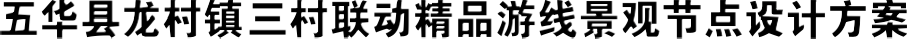 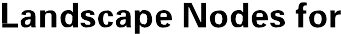 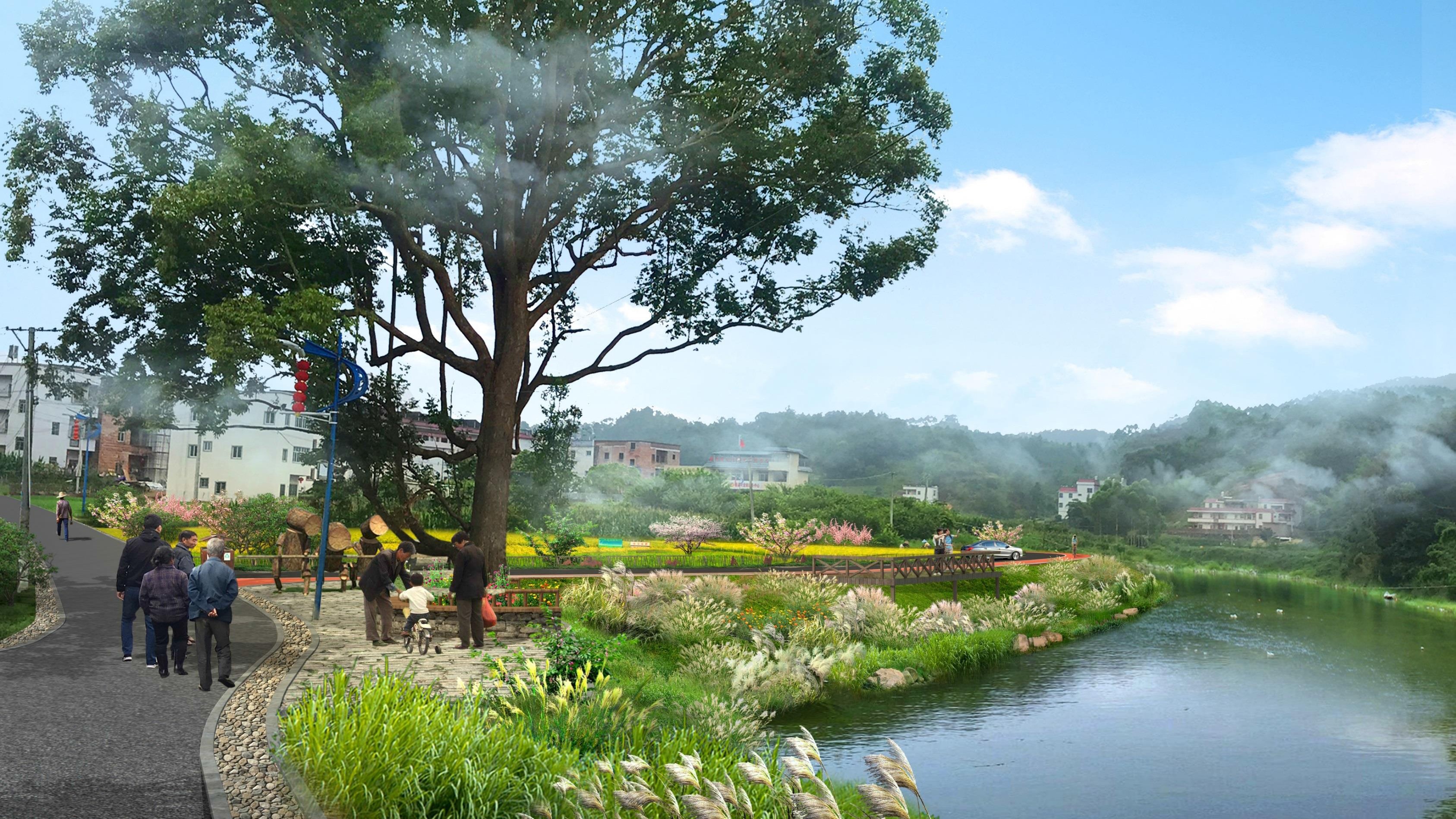 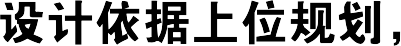 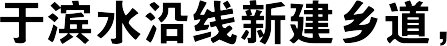 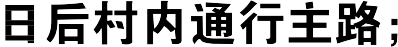 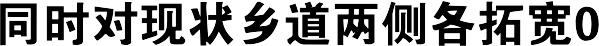 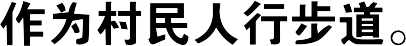 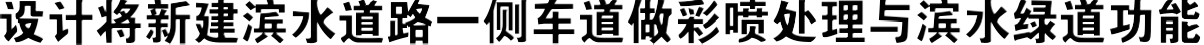 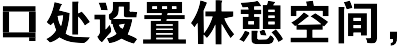 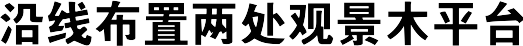 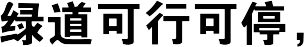 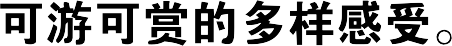 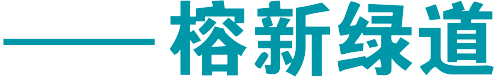 p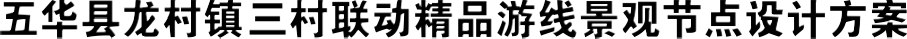 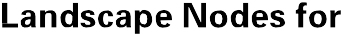 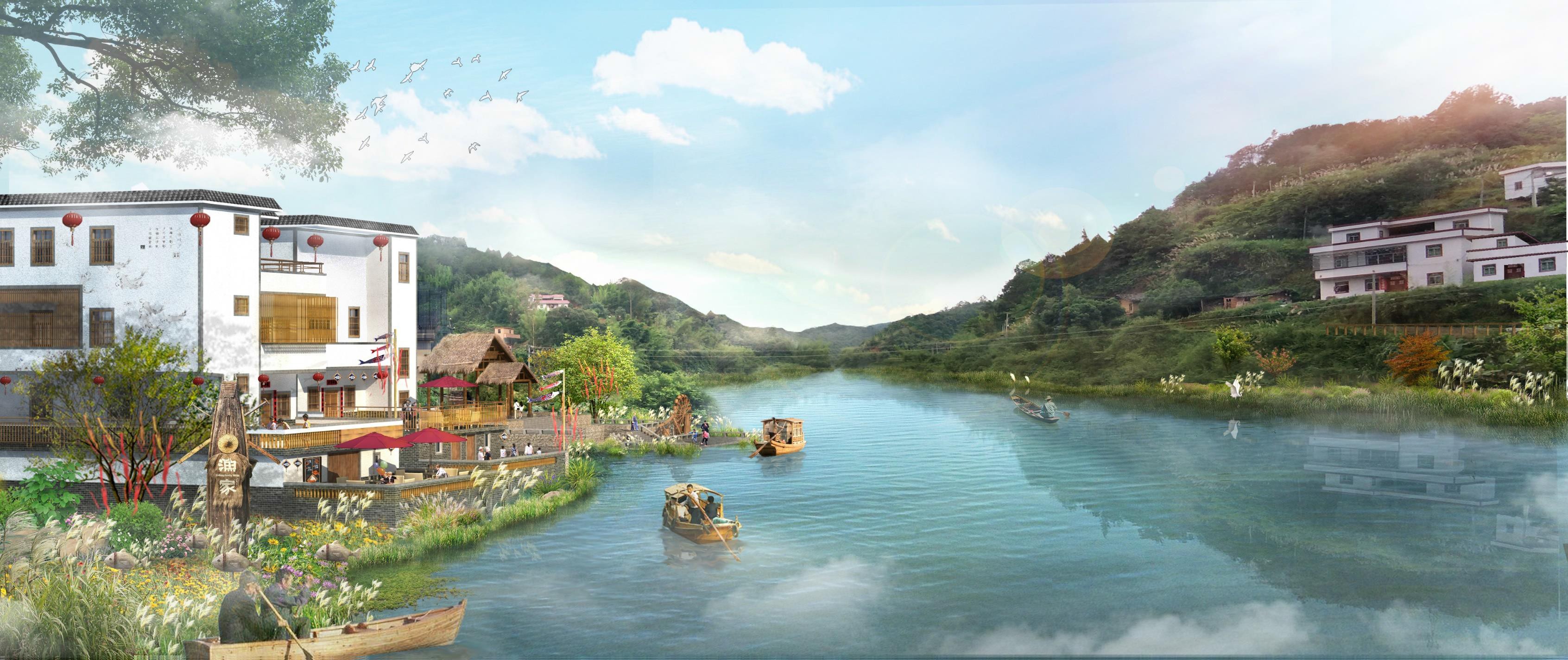 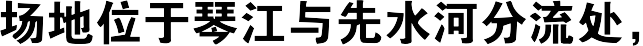 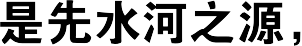 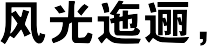 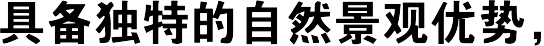 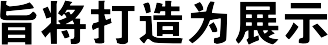 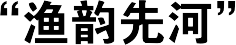 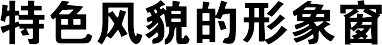 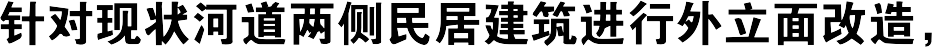 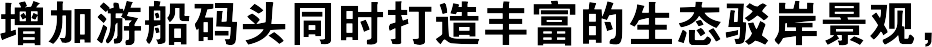 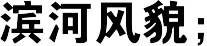 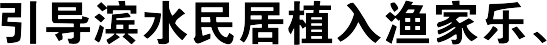 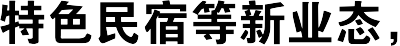 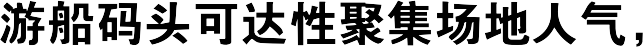 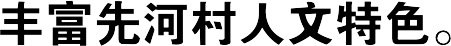 p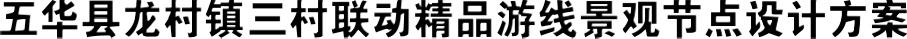 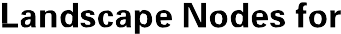 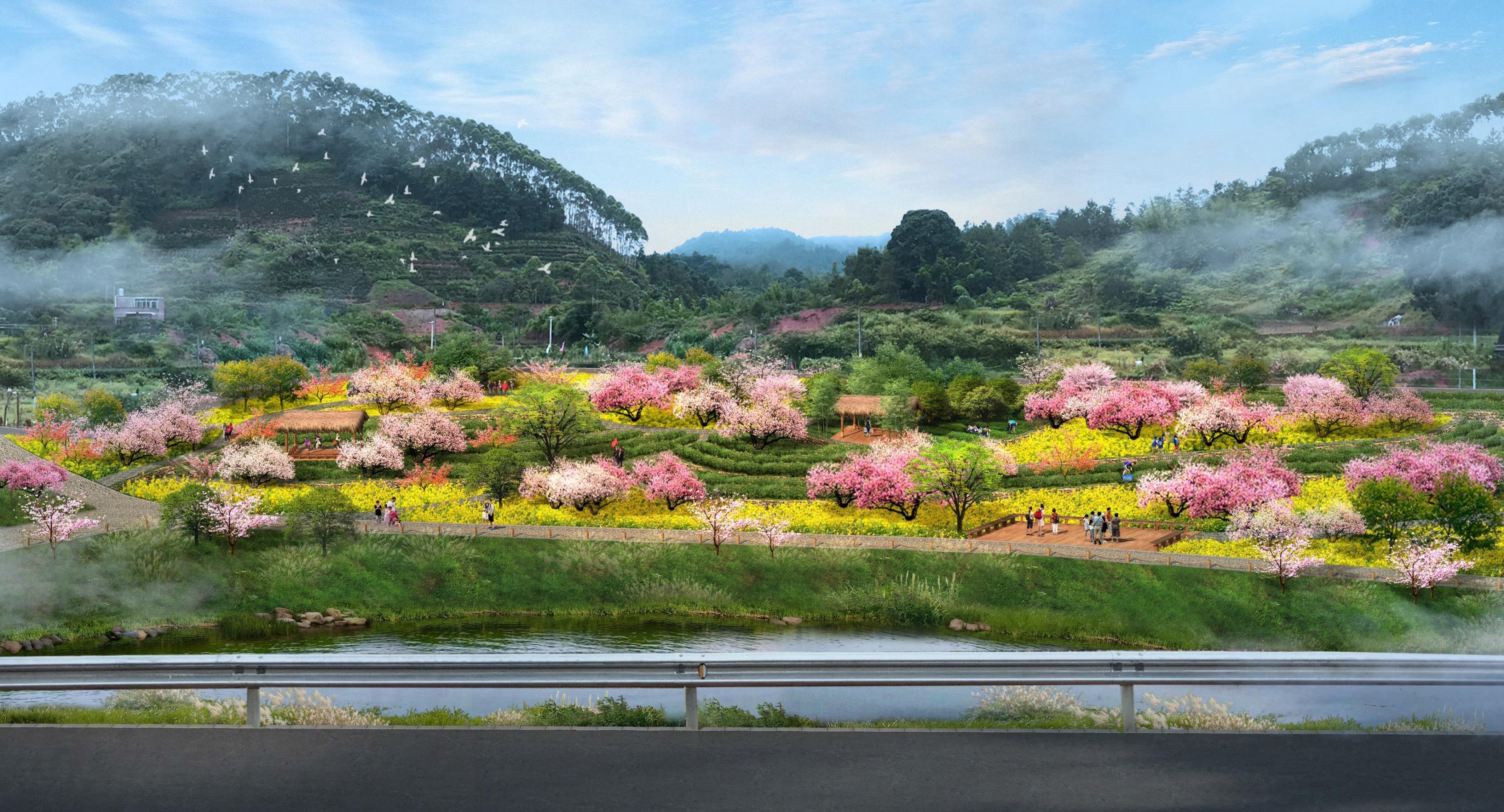 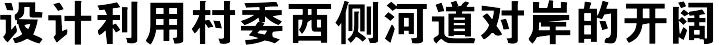 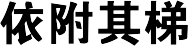 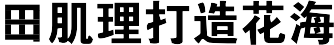 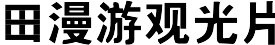 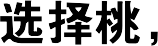 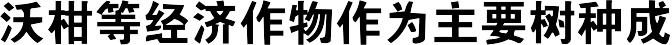 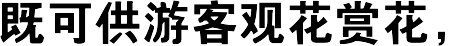 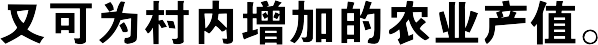 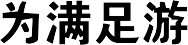 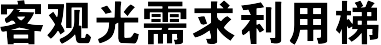 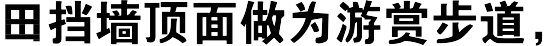 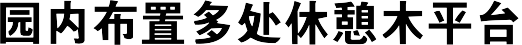 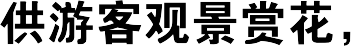 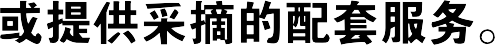 p效果图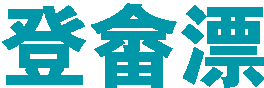 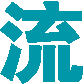 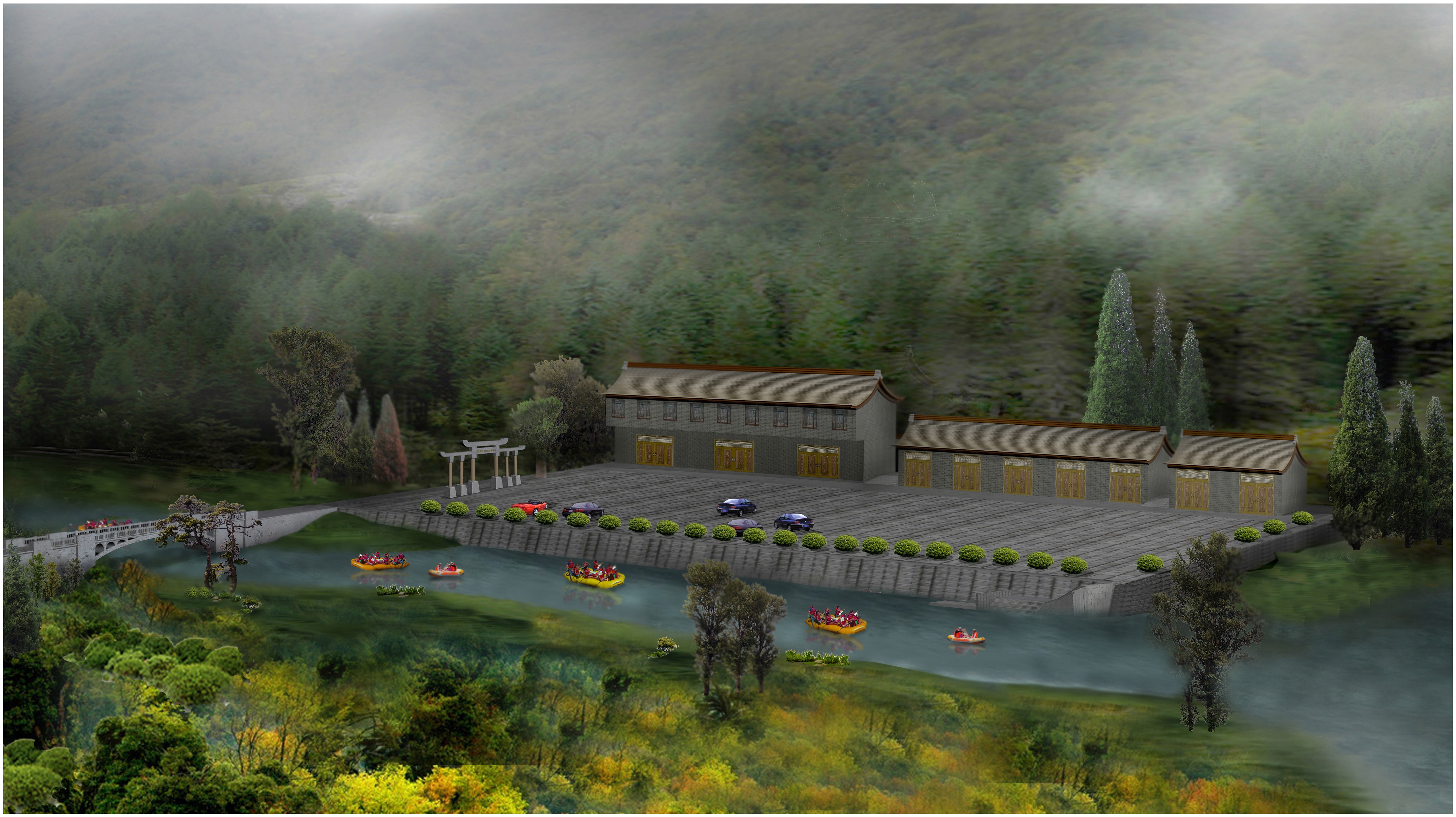 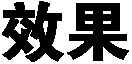 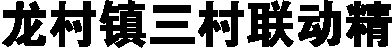 Design Scheme of Landscape Nodes for Three Villages IaingcunT own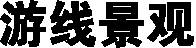 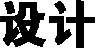 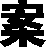 